บันทึกข้อความ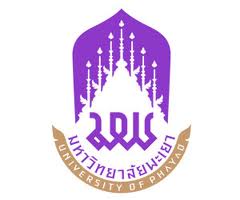 ส่วนงาน สาขา			 โทร  							ที่  อว 7326.03/                             วันที่    						เรื่อง	ขออนุมัติดำเนินโครงการวิจัยงบประมาณรายได้คณะศิลปศาสตร์ ประจำปี 2567		เรียน	คณบดีคณะศิลปศาสตร์ 		ตามที่คณะศิลปศาสตร์ ได้อนุมัติทุนอุดหนุนการวิจัย จากงบประมาณรายได้ ประจำปีงบประมาณ พ.ศ. 2567 ให้กับข้าพเจ้า ………………………………………….สังกัดคณะศิลปศาสตร์ 
เป็นหัวหน้าโครงการวิจัย สัญญาเลขที่ XXXXX โครงการ “XXXXXXXXXXXXXX” งบประมาณ 10,000 บาท (หนึ่งหมื่นบาทถ้วน) มีระยะเวลาการดำเนินโครงการตั้งแต่วันที่ 2 มกราคม 2567 ถึงวันที่ 31 ธันวาคม 2567 นั้น		เพื่อให้การดำเนินโครงการดังกล่าวฯ เป็นไปตามวัตถุประสงค์ที่ระบุไว้ในสัญญา จึงใคร่ขออนุมัติดำเนินโครงการวิจัยดังกล่าวจึงเรียนมาเพื่อโปรดพิจารณาอนุมัติ จะขอบคุณยิ่ง                                                           .............................................                                          			  (XXXXXXXXXXXXXXXXXXXXXXXXXXXXXXXXX)				        หัวหน้าโครงการ